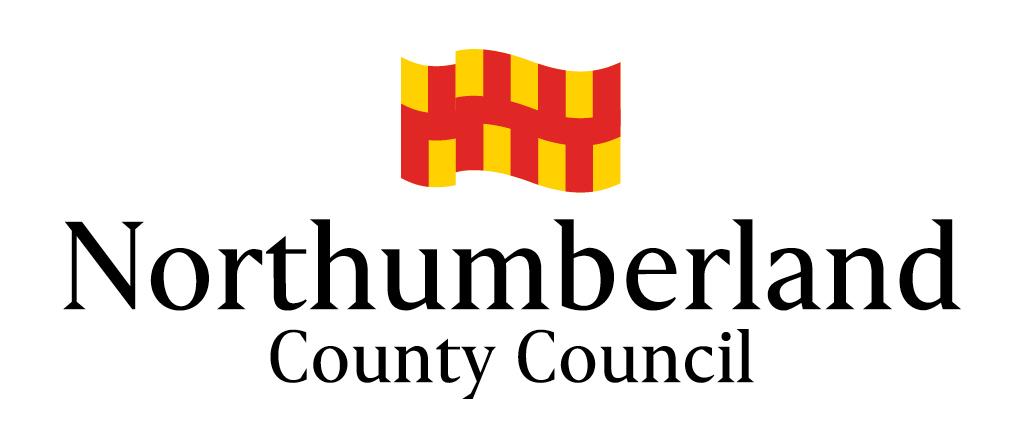 Wellbeing and Community Health ServicesIMMIGRATION, ASYLUM AND NATIONALITY ACT 2006INSTRUCTIONS FOR PROSPECTIVE EMPLOYEESThis document contains instructions on the documentary evidence that you must provide to your prospective employer to demonstrate your entitlement to work in the UK.You must provide a document, or documents, from one of two lists called List A and List B before you start work.  Your prospective employer will check and take copies of the documents that you provide. Documents from List A establish that you have an ongoing entitlement to work in the UK.  Documents from List B indicate that you have restrictions on your entitlement to be in the UK.  If a document, or documents, from List B are produced, the documentary check will be repeated at least once every twelve months, until you provide a document or documents from List A.  If you cannot provide a document or documents from List A, you must produce an extended or renewed document or documents from List B.  If you are unable to obtain a document or documents from List A and cannot prove that the process of having a document or documents from List B extended or renewed is an ongoing process, you will be dismissed from your employment.  List A and List B are shown in Appendix 1.APPENDIX 1APPENDIX 1LIST AValid document(s)1.  A passport showing that the holder, or a person named in the passport as the child of the holder, is a British citizen or a citizen of the United Kingdom and Colonies having the right of abode in the United Kingdom.2.  A passport or national identity card showing that the holder, or a person named in the passport as the child of the holder, is a national of the European Economic Area or Switzerland.3.  A residence permit, registration certificate or document certifying or indicating permanent residence issued by the Home Office or the Border and Immigration Agency to a national of a European Economic Area country or Switzerland.4.  A permanent residence card issued by the Home Office or the Border and Immigration Agency to the family member of a national of a European Economic Area country or Switzerland.5.  A Biometric Immigration Document issued by the Border and Immigration Agency to the holder which indicates that the person named in it is allowed to stay indefinitely in the United Kingdom, or has no time limit on their stay in the United Kingdom.6.  A passport or other travel document endorsed to show that the holder is exempt from immigration control, is allowed to stay indefinitely in the United Kingdom, has the right of abode in the United Kingdom, or has no time limit on their stay in the United Kingdom.7.  An Immigration Status Document issued by the Home Office or the Border and Immigration Agency to the holder with an endorsement indicating that the person named in it is allowed to stay indefinitely in the United Kingdom or has no time limit on their stay in the United Kingdom, when produced in combination with an official document giving the person’s permanent National Insurance Number and their name issued by a Government agency or a previous employer.8.  A full birth certificate issued in the United Kingdom which includes the name(s) of at least one of the holder’s parents, when produced in combination with an official document giving the person’s permanent National Insurance Number and their name issued by a Government agency or a previous employer.9.  A full adoption certificate issued in the United Kingdom which includes the name(s) of at least one of the holder’s adoptive parents when produced in combination with an official document giving the person’s permanent National Insurance Number and their name issued by a Government agency or a previous employer.10.  A birth certificate issued in the Channel Islands, the Isle of Man or Ireland, when produced in combination with an official document giving the person’s permanent National Insurance Number and their name issued by a Government agency or a previous employer.11.  An adoption certificate issued in the Channel Islands, the Isle of Man or Ireland, when produced in combination with an official document giving the person’s permanent National Insurance Number and their name issued by a Government agency or a previous employer.12.  A certificate of registration or naturalisation as a British citizen, when produced in combination with an official document giving the person’s permanent National Insurance Number and their name issued by a Government agency or a previous employer.13.  A letter issued by the Home Office or the Border and Immigration Agency to the holder which indicates that the person named in it is allowed to stay indefinitely in the United Kingdom when produced in combination with an official document giving the person’s permanent National Insurance Number and their name issued by a Government agency or a previous employer.LIST BValid document(s)1.  A passport or travel document endorsed to show that the holder is allowed to stay in the United Kingdom and is allowed to do the type of work in question, provided that it does not require the issue of a work permit.2.  A Biometric Immigration Document issued by the Border and Immigration Agency to the holder which indicates that the person named in it can stay in the United Kingdom and is allowed to do the work in question.3.  A work permit or other approval to take employment issued by the Home Office or the Border and Immigration Agency when produced in combination with either a passport or another travel document endorsed to show the holder is allowed to stay in the United Kingdom and is allowed to do the work in question, or a letter issued by the Home Office or the Border and Immigration Agency to the holder or the employer or prospective employer confirming the same.4.  A certificate of application issued by the Home Office or the Border and Immigration Agency to or for a family member of a national of a European Economic Area country or Switzerland stating that the holder is permitted to take employment which is less than 6 months old when produced in combination with evidence of verification by the Border and Immigration Agency Employer Checking Service.5.  A residence card or document issued by the Home Office or the Border and Immigration Agency to a family member of a national of a European Economic Area country or Switzerland.6.  An Application Registration Card issued by the Home Office or the Border and Immigration Agency stating that the holder is permitted to take employment, when produced in combination with evidence of verification by the Border and Immigration Agency Employer Checking Service.7.  An Immigration Status Document issued by the Home Office or the Border and Immigration Agency to the holder with an endorsement indicating that the person named in it can stay in the United Kingdom, and is allowed to do the type of work in question, when produced in combination with an official document giving the person’s permanent National Insurance Number and their name issued by a Government agency or a previous employer.8.  A letter issued by the Home Office or the Border and Immigration Agency to the holder or the employer or prospective employer, which indicates that the person named in it can stay in the United Kingdom and is allowed to do the work in question when produced in combination with an official document giving the person’s permanent National Insurance Number and their name issued by a Government agency or a previous employer.